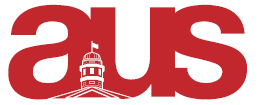 Report of the Anthropology Students’ Association (ASA), AUS Council, September 21st, 2016No structural changes have occurred in the association; we plan to build off last year’s successes by using similar strategies. So far this semester, no events or other efforts have been undertaken by our association: though our participation in the SSMU activities night proved fruitful.Currently, one of the major long-term projects being pursued especially by our VPs Academic and Internal is the creation of two distinct “streams” (Archaeology and Socio-Cultural Anthropology) within the undergraduate curriculum, so as to assure that future students, if they decide to focus their studies, always have a sufficient range of courses to select from. This project will be implemented in collaboration with department faculty and of course with the AUS Academic Affairs committee. Various social events are in the works as well. It has also been suggested that we involve ourselves with an ethnographic film festival this year. On that matter, it is yet to be decided whether we will collaborate with FIFEQ (Festival International du Film Ethnographiques du Québec) again, or attempt to host our own event. Furthermore, the 7th volume of our journal, Fields/Terrains is scheduled to be published in 2017.As far as upcoming events go, we’ll be hosting a welcome back pizza night at Bar des Pins Thursday, September 22nd, at 6:00PM. All students are welcome and drinks will be at a reduced price!Our next meeting will be held Friday, September 23rd, at 11:00 AM in the ASA office (LEA 114c).Respectfully Submitted,Kyle Shaw-MüllerVP-External (ASA)